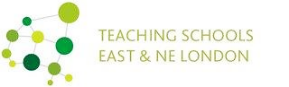 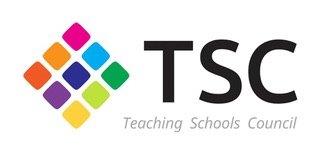 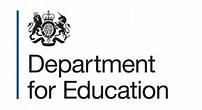 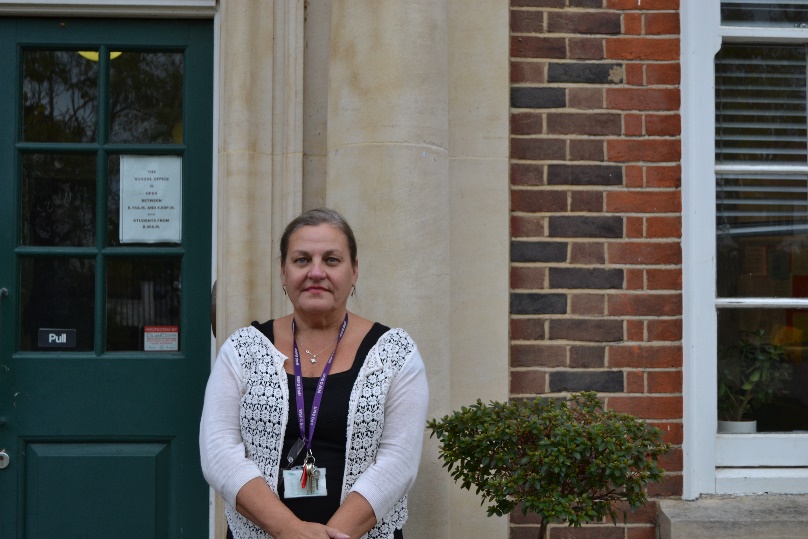 Beverley HallasSENCOCurrent Position:SENCO and Head of the Language and Learning Development Faculty at Walthamstow School for Girls.Area of Expertise:SEN, EAL and Designated Teacher for Looked After students. My specialism is SEN, offering support in related areas such as the SEN(D) Code of Practice; Data analysis; Provision Mapping; Lesson Observation; Performance Management of Learning Support Teams; Self- evaluation/Micro Research; Advice on relevant CPD within supported schools and support leaders in developing the CPD offer.Experience:I have been a mainstream secondary SENCO for the last 17 years, having previously worked over a number of years in a variety of settings including Special Education with Key stage 1 and 2 students and in an advisory capacity within Primary and Secondary and Mainstream schools in East London.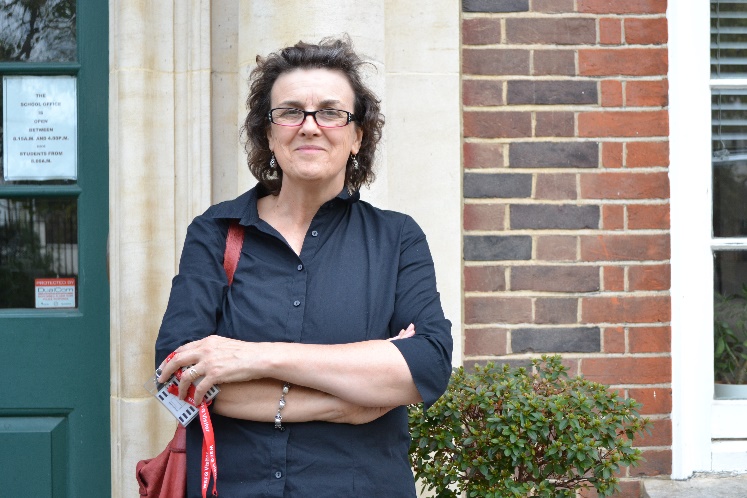 Jeanette ScullSENCOCurrent Position:Senior Lead Practitioner - Curriculum and Assessment, ASDAN Accreditation and Qualifications (TI/PP and PSD) at John F Kennedy Special School, Stratford.Area of ExpertiseSEND, NASENCo Complex Needs, Inclusion Measuring and Assessing Personal Progress/Use of Evidence 4 Learning and engagement indicators Person Centred Reviews/Equality PSED and accessibility planning SEND Information ReportTeaching and Learning SEND - both inclusion based and within specialist provisionExperienceI am an experienced school leader who previously worked for a Local Authority Central Team.  I am currently undertaking a PHd  in Curriculum and Assessment: Personalisation for Learners with Complex Needs. M Ed (Merit) Severe, Profound and Multiple Learning Difficulties.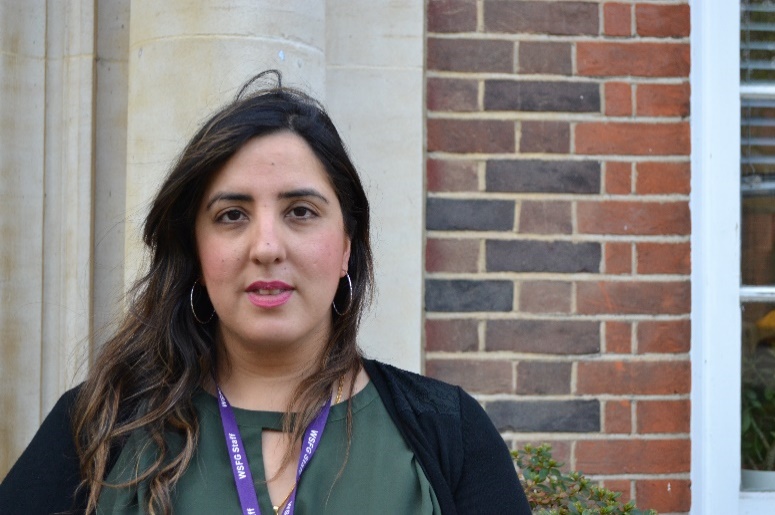 Mili PrakashMaths Transition Teacher and AdvisorCurrent Position:Maths Transition Teacher and Advisor at Willowfield Secondary School. Former Maths Transition Teacher and Advisor at Walthamstow School for Girls for 7 years in addition to working with their feeder primary schoolsArea of ExpertiseWorking with teachers and pupils across Key Stages 1 to 3, providing individual and group support through team teaching and planning. I also work in partnership with Maths leaders across both primary schools. ExperienceI am an experienced primary school teacher and first began teaching in 2000. In June 2014 I was awarded Primary Professional Development Accredited Lead with the NCETM. I have trained and disseminated work on the 2014 Maths primary curriculum to Maths leads, NQTs and student teachers from 10 primary and secondary schools. I have recently begun the Secondary Mastery Specialist Programme with the NCETM/ London North East Maths Hubs. Through this, I plan to train and develop secondary colleagues in my department and our neighbouring schools in order to implement a mastery approach. 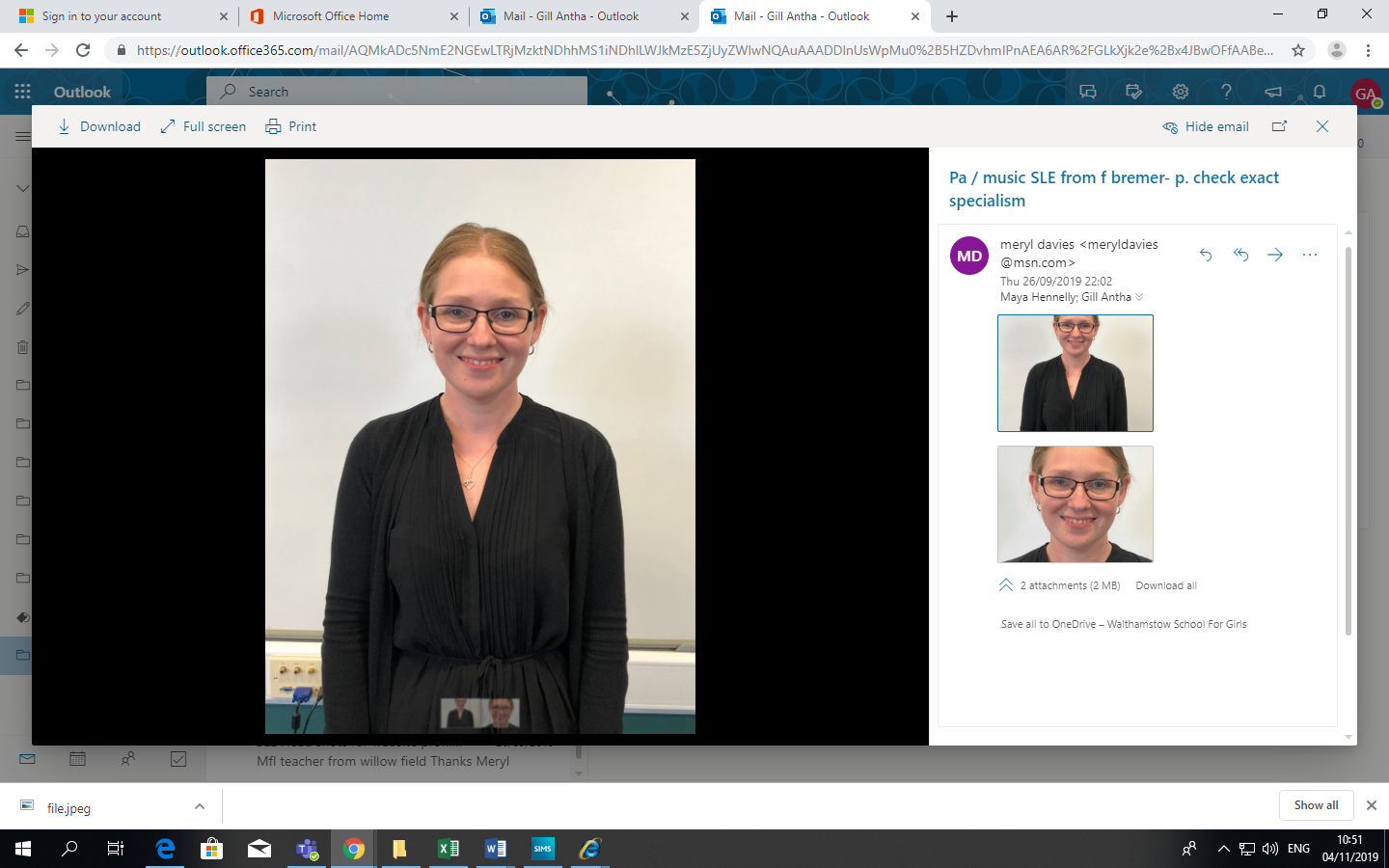 Danielle BuckleyMusic and Creative ArtsCurrent Position:Director of Music and Head of Creative Arts at Frederick Bremer SchoolArea of Expertise:Mentoring student teachers, coaching NQTS and leading on a variety of CPD looking at teaching and learning strategies – my specialism is on independent teaching and learning through creative ways.  Trained in all areas of music, as well as being classically trained specialising in the flute. I currently specialise in running a curriculum whereby every student learns an instrument as a class.Experience:I have been a secondary school teacher (Music Teacher Subject Specialism) for 13 years and a Head of Faculty for 3 years. I am also a Hub leader for music in the local alliance and have set up and run my own music schools and ensembles. I teach GCSE, NCFE Music Tech and have taught BTEC and A Level Music and Music Technology.  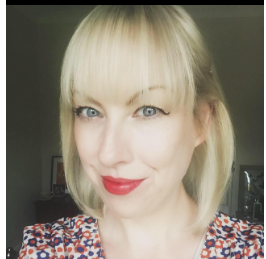 Sara HampshireDrama and Performing ArtsCurrent Position:Head of Drama and Performing Arts and Lead Practitioner to Support Staff at Holy Family Catholic School and Sixth Form. Area of Expertise:Facilitating Teaching and Learning CPD: Delivering Outstanding Lessons.Middle Leadership, specialising in Drama and Performing Arts. Meeting teaching standards as part of Teaching and Learning Team (i.e. behaviour management, AFL, differentiation, routine and expectations, innovative teaching practice and securing excellent results and outcomes), specialising in identifying suitable mentors, regular 1:1 meetings/support logs and learning walks. Experience:I am an experienced middle leader of 10 years, who has knowledge of a wide range of exam boards and specifications, with a passion for Didactic, Physical and Political Theatre.  Consistent outstanding results at KS5 in A Level Drama and Theatre and Level 3 BTEC Performing Arts and at KS4 in GCSE Drama and Level 2 BTEC Performing Arts.  I have experience in CPD, mentoring and coaching, as well as being a Head of House and an educational union representative for several years. Oliver MansellPhysicsCurrent Position: Physics Lead / KS5 Science Coordinator at Holy Family Catholic School and Sixth Form.Area of Expertise:A Level and Triple Science GCSE Physics (as the sole physics subject specialist). Supporting non-specialist with Physics pedagogy and teaching strategies.Developed and run whole-school initiatives to improve gender equality (focus of improving gender balance in STEM subjects) and currently to improve the schools’ sustainability and energy efficiency.Experience: I have been a teacher based at Holy Family for the past 5 years and have been a KS5 Science Coordinator for 2 years, with a passion for Physics and Physics education. I have delivered CPD sessions in Physics in Science departments across Waltham Forest to improve the quality of non-specialist Physics teaching. I have mentored PGCE students in Physics and was awarded a prize in the ‘Expert Practitioner’ category of the Canterbury Christ Church University Secondary Mentor Awards last year. Before becoming a teacher, I worked for several engineering companies in Australia and prior to that I worked in a  safety and risk consultancy firm in the UK nuclear sector. 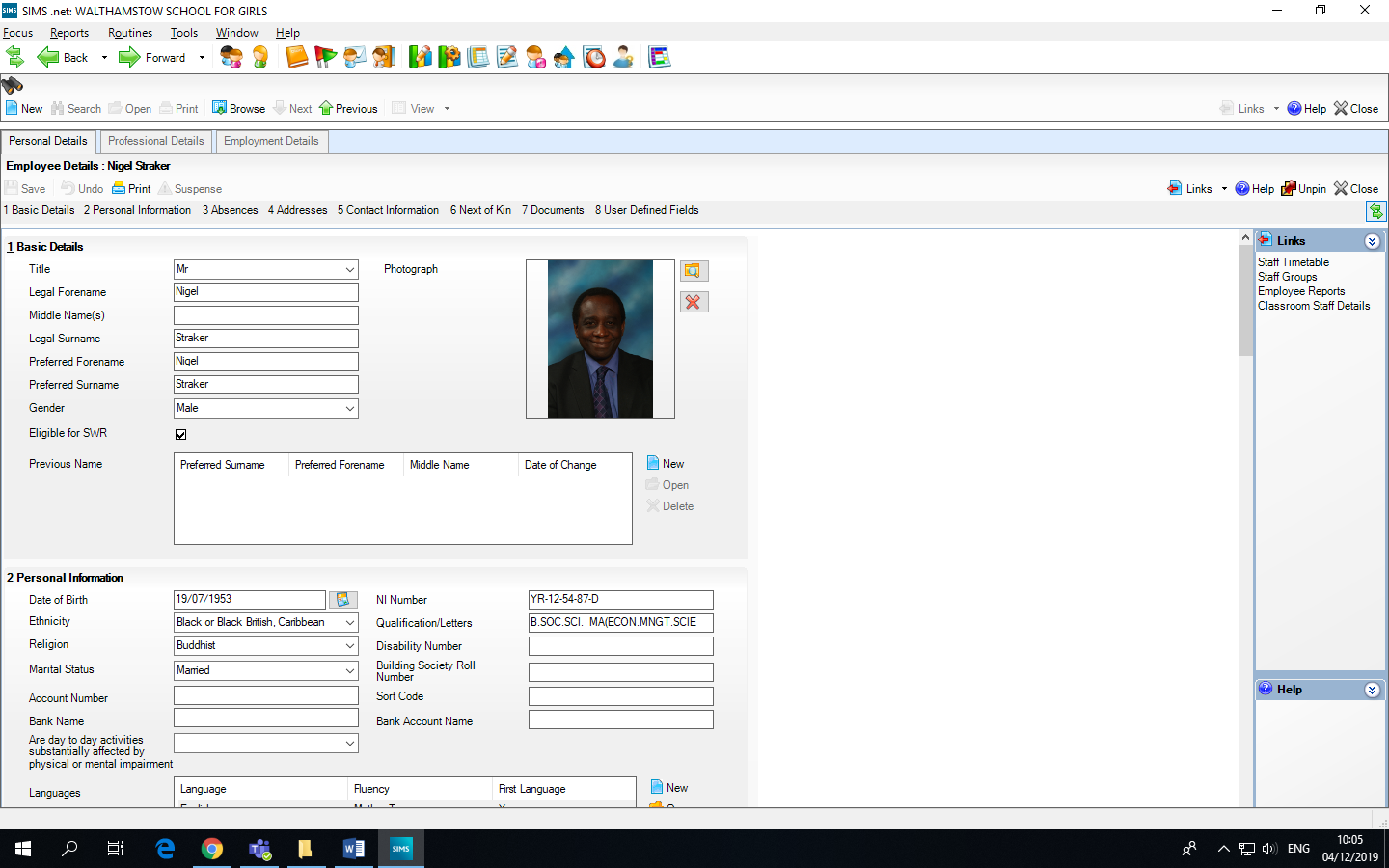 Nigel StrakerWork Related Learning, Business/Economics and Enterprise Activities.Current Position: Mathematics/Economics Teacher at Walthamstow School for GirlsNPQSL/NPQSM Facilitator Area of Expertise:Supporting and guiding colleagues, in team building, raising attainment, student motivation and coaching. I am also a facilitator at UCL, where my specialism is in working with colleagues on leadership and management issues.Chief Examiner for AQA, where I have developed the current subject specifications for GCSE Economics and International Business.
Experience: I have been working at Walthamstow School for Girls for 33 years, 27 of those as a Senior Leader, teaching a range of subjects including Maths, Economics and Business Studies.I have written curriculum development materials and delivered subject support training across the whole country and abroad. In my previous role as Deputy Headteacher, I specialised in curriculum management, departmental quality assurance, teaching and learning, performance management, continuing professional development and curriculum development.In my role at UCL, I have worked with many senior leaders and prospective senior leaders, to help them develop innovative and ground-breaking approaches to teaching and learning, through understanding the key processes that lead to both student and institutional improvement.As an educationalist, my approach has been influenced by Professor Carol Dweck’s work on ‘Growth Mindset’ with its emphasis on dedication and hard work, the precursors to a love of learning and the resilience necessary for achieving mastery in what we do.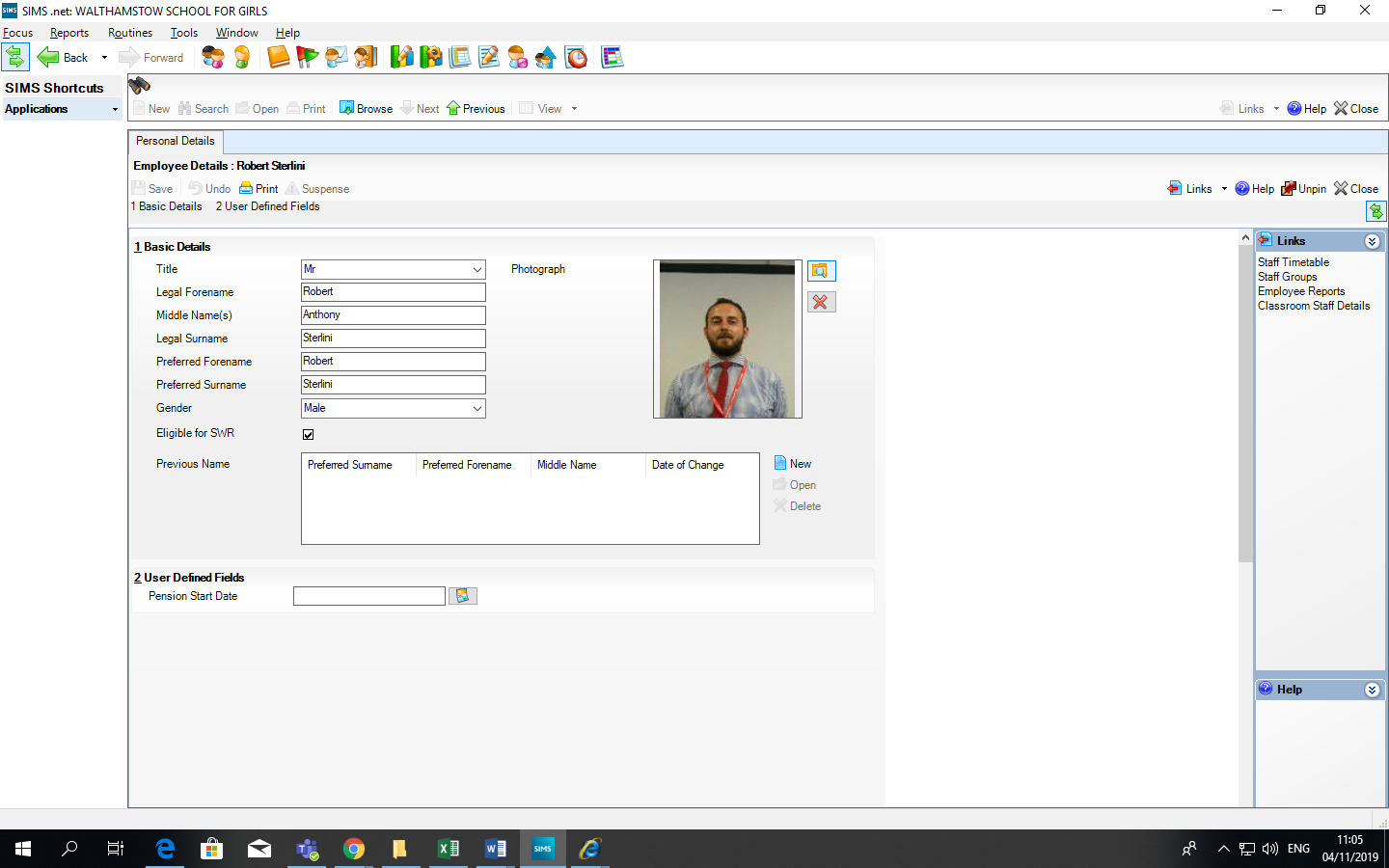 Robert SterliniGeographyCurrent Position: Curriculum Leader for Humanities at Walthamstow School for GirlsArea of Expertise:Water and carbon cycles, global governance, hazard management, fluvial landscapes, coastal landscapes, changing urban environments, population and resource management, development and statistical techniques. I am also experienced at designing fieldwork and both delivering and moderating non examined assessment.Working with trainee teachers, both in a 1:1 capacity as a mentor but also across a SCITT as the lead geographer for the East London Teaching School Alliance (ELTSA).Experience:I began teaching in 2006 and have been in post as Head of Humanities at WSfG since September 2018 and have managed to secure good student uptake and results year on year. My previous role was as Head of Geography at St Angela’s Ursuline School for seven years, where I was also responsible for overseeing the development and delivery of the schools’ direct course for Geography trainee teachers across the East London Teaching Schools Alliance. In the early stages of my career I was appointed Director of Learning and LILAC Lead at Whitefield School, a school with a specialist refugee programme and a large number of EAL students.In addition to my teaching and learning responsibilities, I was awarded the PTI mark for excellence annually from 2011 up to 2018 at which point I was invited to become a development partner and now moderate on behalf of the PTI to award the mark to other centres. I am also a United Nations Lead Teacher on Climate Change.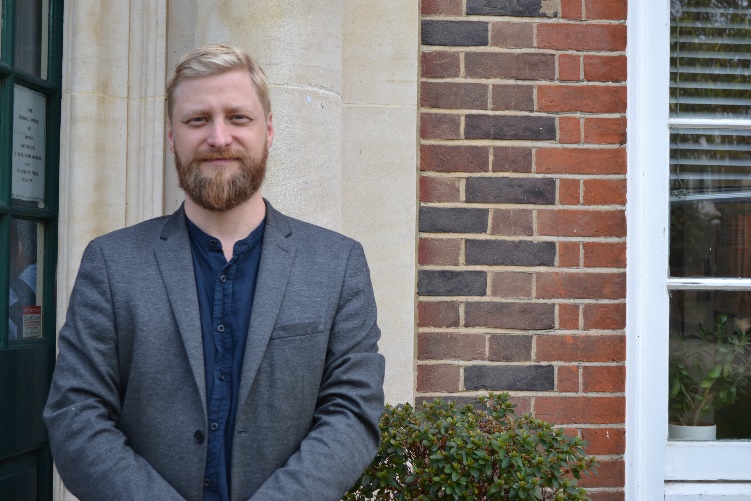 Christopher RountreeArtCurrent position: Head of Art at Chingford Foundation School.Area of Expertise: Promoting engagement through structure and content of Schemes of Work.Promoting progress and attainment by developing staff use of AFL focused feedback specific to department context.Using self and peer assessment strategies within a marking policy that maximises impact for students and prioritises time saving for teachers. Providing appropriate challenge across the differentiation spectrum, including stretch for those with high PA.Experience:My department moved from an internally assessed ‘Unsatisfactory’ to ‘Outstanding’ in between 2016 and 2018, in this time GCSE option choice numbers, GCSE and A level results all moved from significantly below average to significantly above.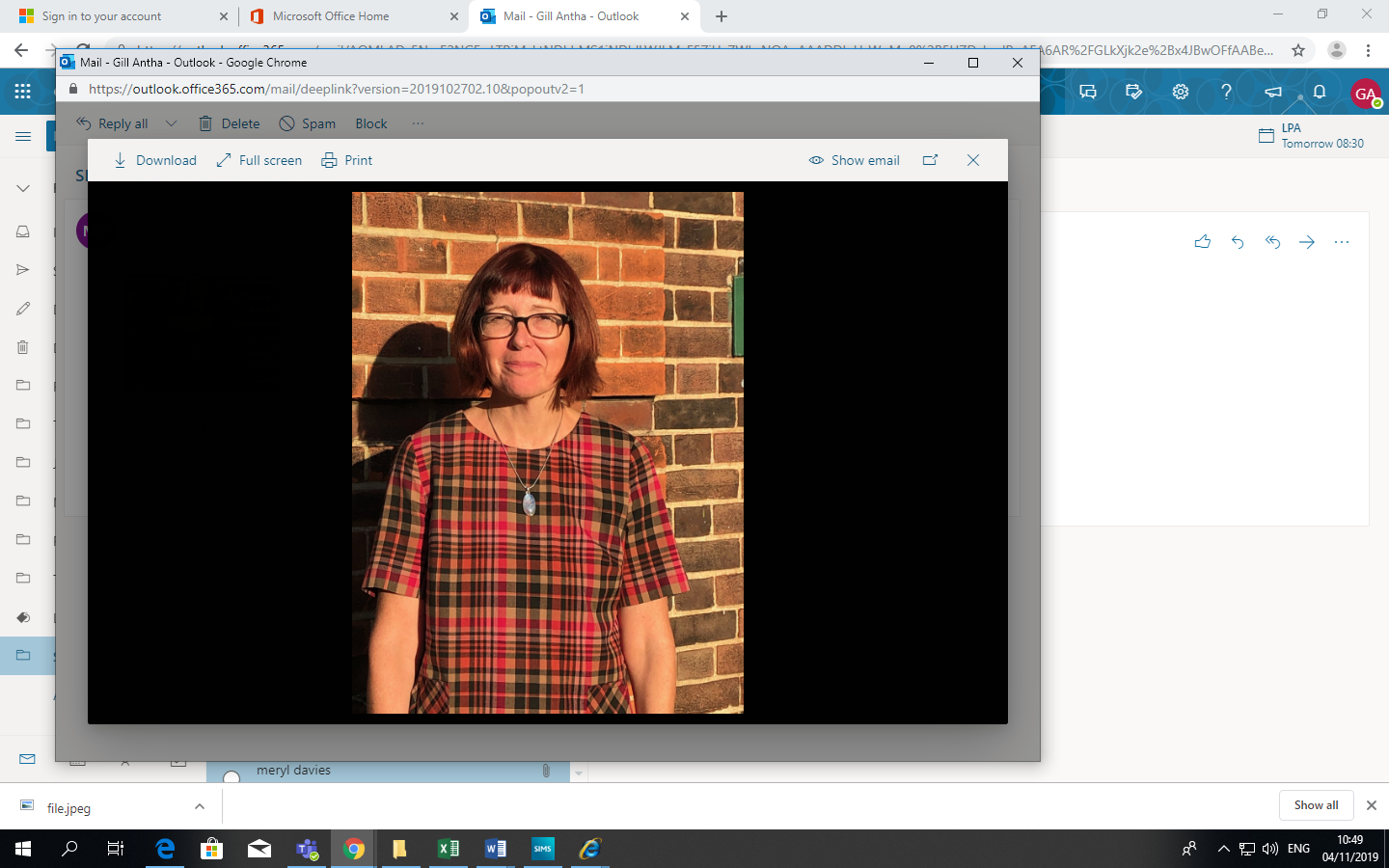 Liz McLeanFrenchCurrent Position: Curriculum Leader for Modern Foreign Languages at Willowfield School.Area of Expertise:Supporting teachers’ professional development through coaching (WomensEd & WF Coaching), supporting teachers at the early stages of their careers, as well as supporting more experienced teachers with educational changes/modernisations.Experience:I have been working at Willowfield as a Secondary School Teacher for 21 years and as a Curriculum Leader for MFL for 18 years. Students in both languages taught (French & Spanish) have consistently met their school targets and our uptake at KS4 is strong.I regularly go to training events run by AQA, PTI and PixL to keep my practise modern and dynamic, as well as to share ideas in the department.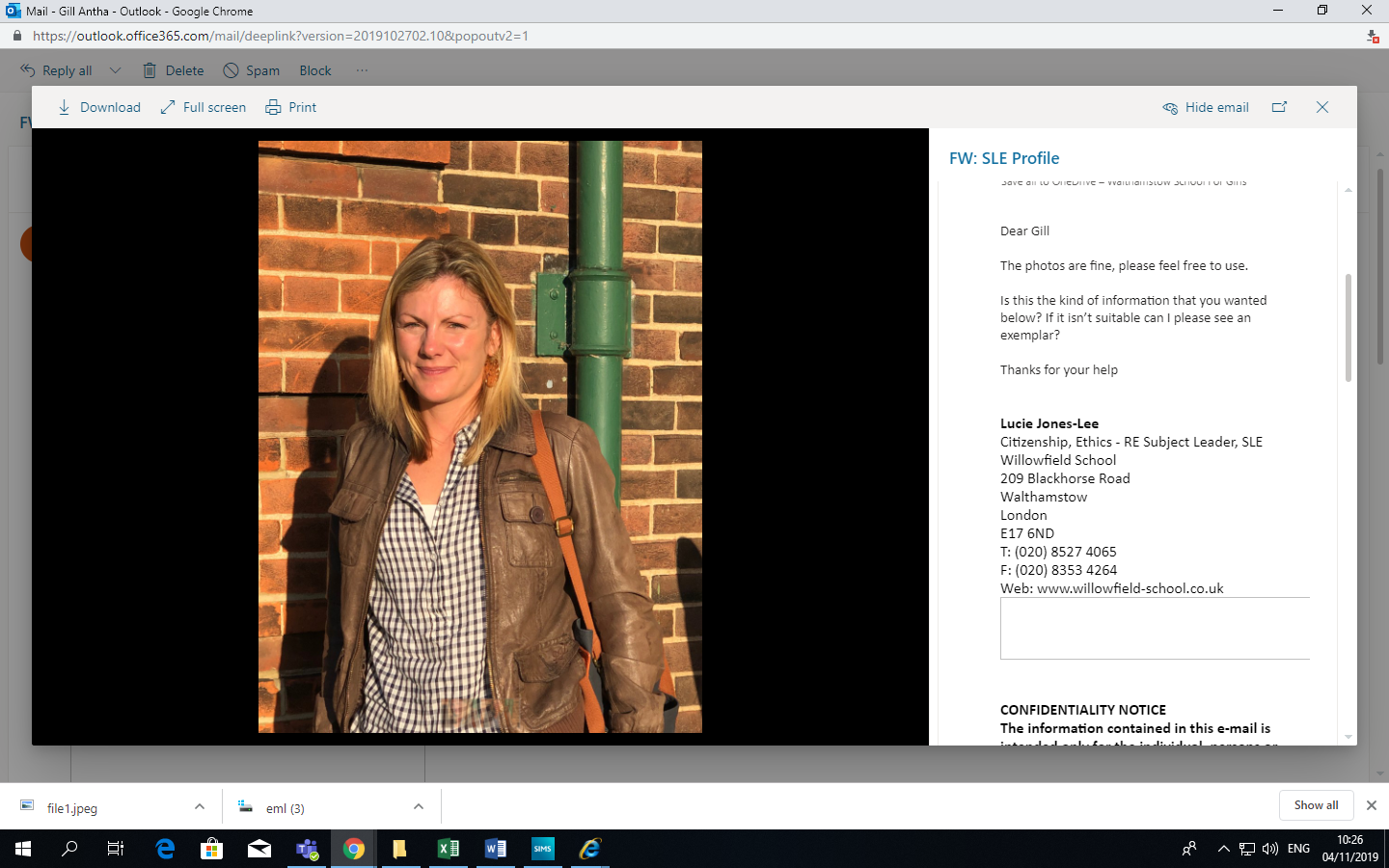 Lucie Jones-LeeReligious Education and PSHECurrent Position: Co-ordinator of Social, Moral and Religious Education at Willowfield School.Area of Expertise:Progress of pupils at GCSE, building a cohesive curriculum at KS3, ensuring that pupils are engaged in Religious Studies, developing a PSHE programme at KS4.Experience: I have been at Willowfield for 15 years, and have assumed various roles during this time, including Director of Humanities Specialism, Head of Humanities and most recently, being in charge of Religious Education, PSHE and Ethics. I am also an examiner for EDUQAS Religious Studies GCSE.